Учитель начальных классов 
высшей квалификационной
категории Гарник С.М.Задачи:формировать представления о пользе здорового образа жизни о здоровье, как самой главной ценности человека;развивать познавательную активность, творческие способности;воспитывать бережное отношение к своему здоровью посредством организации правильного питания и занятий физкультурой и спортомПредварительная подготовка: разучивание стихов, частушек.Ход мероприятияУчитель:Быть здоровыми хотятВзрослые и детиКак здоровье сохранить?Попробуем ответить!О здоровом смысле жизниОбсудить вопрос должны мы.Как прожить нам много лет, Как достичь больших побед!— Наверное, каждый из вас хочет быть сильным, бодрым, энергичным, чтобы выполнять любую работу: читать любимые книги, посещать кружки, играть с товарищами в различные игры, бегать, плавать и забыть о болезнях.Сегодня на занятии мы с вами отправимся в путешествие по городу чистоты и здоровья.В путь дорогу собирайся, за здоровьем отправляйся!И называется этот город Здоровейкино.Мы с вами будем делать остановки, где узнаем секреты здоровья, познакомимся с факторами, которые влияют на здоровье. А ещё вы, в зависимости от ваших творческих способностей,  поделитесь на центры: МУЗЫКАЛЬНЫЙ  ЦЕНТР  «ДОРЕМИФАСОЛЬКА»ЦЕНТР ЧТЕНИЯ  «АБВГДЕЙКА»ЦЕНТР ИЗОБРАЗИТЕЛЬНОГО ИСКУССТВА  «ВОЛШЕБНЫЙ КАРАНДАШ»Путешествовать мы будем на автобусе (приложение 1). И начнём наше познавательное путешествие с физкультминутки «Автобус» (приложение 2).Первая остановка  «Успевайка»Здесь  мы узнаем, что нужно делать, чтобы всё успеть: и погулять, и поиграть, и уроки сделать, книгу почитать и родителям помочь. В чём секрет?А в чём секрет мы узнаем из следующей истории, которая называется «Целительное лекарство» (приложение 3).Учитель:— Что же это за лекарство? Чтобы узнать, что в рецепте написал доктор, каждый центр получит карточку с шифром (приложение 4).Учитель: — Молодцы! Итак, что же прописал доктор мальчику?«Выполняй ежедневно режим дня»— Для чего нужен режим дня? (Чтобы всё успевать, делать без спешки, суеты, чтобы было хорошее настроение).Учитель: Режим дня помогает хорошо учиться и укреплять здоровье. У каждого ученика должен быть составлен вместе с родителями свой личный режим дня. Главное правило при составлении режима дня - чередовать труд и отдых. 1-ый учащийся:Соблюдаем мы всегда Распорядок строго дня.В час положенный ложимся, В час положенный встаём, Нам болезни нипочём! Просто классно мы живём!2-ой учащийся:Чтоб прогнать тоску и лень, Подниматься каждый деньНужно ровно в 7 часов.Отворив окна засов, Сделать лёгкую зарядкуИ убрать свою кроватку!3-ий учащийся:Душ принять,И завтрак съесть,А потом за парту сесть! Но запомните, ребята, Очень важно это знать, Идя в школу, на дорогеВы не вздумайте играть! Опасайтесь вы машин, Их коварных чёрных шин.4-ый учащийся:На уроках ты сиди И всё тихо слушай! За учителем следи, Навостривши уши!После школы отдыхай: Но только не валяйся,Пообедав, можешь сесть Выполнять задания. Всё в порядке, если есть Воля и старание.Учитель:Давайте сделаем вывод: так что же нужно делать, чтобы всё успевать?(учащиеся рассматривают  «Распорядок дня (приложение 5)Учитель:Следующая остановка «Закаляйка».Мы узнаем ещё об одной составной части здоровья — закаливании. А что такое закаливание?Закаливание—это тренировка организма, которая помогает сопротивляться холоду, жаре, слякоти, сквознякам. Это воспитание способности не заболеть в самых неблагоприятных условиях.Закаливать организм можно двумя способами: с помощью воздушных ванн и водных процедур. Начинать закаливание нужно с проветривания комнаты. В школе мы регулярно проветриваем кабинет — это помогает нам быть бодрыми, меньше болеть, быть закалёнными.А еще на этой остановке нас встретит профессор Закалкин (приложение 6). Он предложит вам «Правила закаливания»Сейчас я прочитаю стихотворение, и мы с вами назовём эти правила.Если хочешь быть здоровым, Прогони подальше лень. Если начал закаляться, Закаляйся каждый день.Первое правило — закаливание нужно проводить систематически, то есть постоянно и желательно каждый день.Вышел сразу на мороз —Весь до косточек промёрз.Закаляйся постепенно.Это для здоровья ценно.Второе правило — закаливающие процедуры должны быть постепенными (например, обливание следует начинать с тёплого душа, постепенно снижая температуру воды до комнатной и ниже).Если закаляться в радость, Вам простуда не подружка.Вы здоровье берегите!Это, дети, не игрушка.Третье правило - закаливающие процедуры должны быть приятными (не мёрзнуть на морозе, не загорать до ожогов, не плавать до «гусиной кожи»)Правила этиПомните, дети.Будьте здоровыИ не болейте!Помните: солнце, воздух и вода - наши верные друзья!Учитель:Следующая остановка  «Витаминка»Побывав здесь, мы узнаем, для чего нужны витамины.Витамины бывают разные. Вы, наверное, любите вкусные, сладкие и кисленькие шарики, которые покупают в аптеках?! Но самые ценные и полезные витамины прячутся где? (В овощах и фруктах). Обозначают витамины латинскими буквами: А, В, С, D, Е (приложение 7).У каждого витамина своё дело. А если в организме не хватает каких-нибудь витаминов, то можно заболеть.Витамины можно «запасать». Летом много свежих овощей и фруктов. Кушайте их побольше, и никакие простуды и болезни тебе будут не страшны.А сейчас каждый витамин расскажет о себе. (Дети читают стихи)Витамин А:Чтобы видеть и расти, надо всем приобрестиВитамины группы «А».Они в масле, рыбьем жире.И в печёнке, и в желтке,Обитают в молоке.И морковь, и абрикосыВитамины в себе носят.Во фруктах они тоже есть.Надо их, ребята, есть.Витамин В:Если хочешь быть спокойным,Стойким, собранным и ловким,В рацион включай себеПищу с витамином «В».Без него нервозным станешь.В малокровии завянешь,Даже кожа заболит — Не поможет Айболит.Рожь, пшеница и гречиха.Печень, дрожжи и сырок,Вкусный от яйца желтокВитамины «В» имеютИ отдать их нам сумеют.Витамин С :Витамин С — аскорбиновая кислота, Польза организму от нее велика.Она иммунитет повышает,Болезни прочь прогоняет. Витамин С есть во фруктах,Он есть и во многих овощах. Шиповник, сладкий перец,черная смородина — главные источники, А еще облепиха, яблоки и лимончики.Витамин D:Витамин D укрепляет зубы, кости,Отгоняет от нас все напасти.Употребляйте рыбу, яйца и икру.Располагайте свой организм к добру. Витамин Е:Витамин Е укрепляет наш организм,Защищает от болезней и прочих катаклизм.Замедляет процессы старения,Предупреждает болезней сердца развитие.Кушайте мясо, яйца, молоко, орехи,Зелень, черешню, бобы и злаки.Учитель:— А сейчас я предлагаю провести «Оздоровительную минутку» и называется она «Вершки и корешки»— Я буду называть овощи. Если едим подземные части этих продуктов, надо присесть, если наземные — встать во весь рост и вытянуть руки вверх.(Картофель, фасоль, морковь, помидор, свёкла, огурец, репа, тыква, лук, кабачок, чеснок, баклажаны, редиска, капуста, тыква)— Всё правильно! Молодцы!Работа в центрах— А сейчас каждый центр получит своё задание. Центру «ДОРЕМИФАСОЛЬКА»  нужно разгадать музыкальные ребусы (приложение 8).Центру «АБВГДЕЙКА»  найти спрятанные слова (приложение 9).Центру «ВОЛШЕБНЫЙ КАРАНДАШ»  — спрятанные фрукты и овощи и разукрасить их (приложение 10).(после выполнения задания проверяются)Учитель: — Давайте немного отдохнём и поиграем в игру «Полезно-вредно!»Если полезно - хлопаем, вредно - тишина.Читать лёжаКушать фруктыСмотреть близко телевизорЗаниматься физкультуройКушать много конфетЧистить зубыУмываться каждое утроКушать грязными рукамиПить фруктово-ягодные сокиКушать овощиСъесть сразу 5 порций мороженогоКататься на конькахДелать зарядкуКока-колаСвежий воздухПодвижные игрыКататься на лыжахПить молоко— Молодцы! Вы были внимательны! Поаплодируйте себе! А ведь аплодисменты — это не просто хлопки, но и массаж наших ладошек, на которых находятся волшебные точки здоровья.Следующая наша остановка «Чистюлька».Именно здесь мы узнаем о том, для чего нам нужно быть чистыми и аккуратными.Что означают слова: «Чистота - залог здоровья»?Чистота помогает детям расти здоровыми и крепкими, бороться с разносчиками различных заболеваний — микробами и делает жизнь радостнее и интереснее. Тот, кто выбирает чистоту — выбирает здоровье.Грязнулями  бывают, как правило, ленивые люди. Ленивые школьники скучают на уроках, плохо учатся, они не хотят выполнять никаких поручений, не любят чисто писать в тетрадях, читать книги. Они не воспитывают в себе привычку трудиться.Подумайте, среди вас есть такие?Ленивые дети хотят жить так, как мечтал об этом один ученик из стихотворения Бориса Заходера «Петя мечтает»Если б мыло приходилоПо утрам ко мне в кроватьИ само меня бы мыло,Хорошо бы это было!Если б книжки и тетрадкиНаучились быть в порядке,Знали все свои места -Вот была бы красота!Вот бы жизнь тогда настала!Знай, гуляй, да отдыхай!Тут и мама б перестала,Говорить, что я лентяй!— О чём мечтал Петя?— Мечтаете ли вы об этом?— Почему чистота и здоровье связаны между собой?Запомните: Чистота  — лучшая красота.Кто аккуратен — тот людям приятен.— Отгадав эти загадки вы узнаете, что же помогает нам быть чистыми, опрятными и конечно же здоровыми» Частый, зубастый,Вцепился в чуб вихрастый.  (Гребешок)Пусть будут волосы, как шелк.Они то в этом знают толк.  (Шампунь )Чтоб не шмыгал носик твой,Держи платочек …..   (Носовой платок)Ускользает, как живое,Но не выпущу его я.Дело ясное вполне —Пусть отмоет руки мне.  (Мыло)Кто меня назвать не сможет?Я на ежика похожа.Я от пыли и от пятенОчищаю ваше платье.  (Щетка платяная)Вафельное и полосатое,Гладкое и мохнатое,Всегда я под рукою.Что это такое?  (Полотенце)Я увидел свой портрет.Отошел — портрета нет.  (Зеркало)Инструмент бывалый —Не большой, не малый.У него полно забот:Он и режет, и стрижет.   (Ножницы из дорожного набора)Это верная подружкаИ защитница зубам.Чистит их своей щетинойПо утрам и вечерам.  (Зубная щетка)Выползла из тюбика, легла на щетку ловко,Устроила веселую зубам полировку.  (Зубная паста)Резинка-АкулинкаПошла гулять по спинке,И пока она гуляла,Спинка розовою стала.  (Губка, мочалка)Без нее в хозяйстве трудно,Некомфортно, неуютно.Эта вещь нужна тебе,И даже папе с мамой.И не нуждается онаНи в какой рекламе,Такая неприметная... (Бумага туалетная)Учитель:— Молодцы, ребята, вы разгадали загадки. Давайте ещё раз перечислим предметы личной гигиены (приложение 11). — Кто был внимателен и скажет: каких отгадок нет на рисунке? (Щетка платяная, зеркало)— И снова  поиграем.Игра «Предметы  личной гигиены»— В мешочке находятся предметы личной гигиены. Вам нужно на ощупь определить что это за предмет и показать нам.— На этой остановке с вами хочет встретиться доктор Чистюлькина (приложение 12). Она хочет познакомить вас со своими советами.Пусть твоим правилом будет следующее:мыть руки после игрыпосле туалетапосле прогулкии обязательно перед едойУчитель: — В чистоте нуждается и ваш дом. Давайте подумаем: что мы можем для этого сделать?Прежде всего чисто там, где мало пыли. Пришёл с улицы — сними обувь или тщательно вытри ноги, верхнюю одежду почисти. Но пыль всё равно попадёт в комнату. Значит, нужно чаще проводить влажную уборку: протирать пыль с поверхностей, подметать или пылесосить ковры, мыть пол. Не забудьте полить комнатные растения - они освежают воздух и украшают ваш дом.Запомни правило: дом и человек — друзья. От чистоты в доме каждого человека зависит чистота нашего общего дома — планеты Земля!Учитель:А вот и остановка «Вредные привычки»— Какие вредные привычки вы знаете?— Хотите узнать, какие вредные привычки ходят среди нас?Я буду читать стихотворение, а вы должны добавить вредную привычку:Я люблю покушать сытноМного, вкусно, аппетитноЕм я всё и без разбора,Потому что я ……. обжораНу, а я ленив и скучен,Я с платочком не разлучен.Не люблю играть и петь.Мне бы лучше пореветь.Главный нытик я из класса,А зовут меня все ……….плаксаНе люблю я, братцы, мыться.С мылом, щеткой не дружу.Вот поэтому, ребята.Вечно грязный я хожу.И сейчас не потому лиНазовут меня ……….грязнулейЧестно я скажу ребятам:Быть опрятным, аккуратнымОчень трудно самому.Сам не знаю почему.Вещи всюду я бросаюИ найти их не могу.Что схвачу, в том и бегу.Где штаны? А где рубаха?Я не знаю. Я …………. неряха— О каких вредных привычках вы узнали?— А какие ещё вредные привычки вы знаете?Думаю, что теперь, когда мы об этом поговорили, будете обходить их стороной.Учитель:И последняя наша остановка  «Аллея полезных советов»— Наше путешествие завершает посещение «Аллеи полезных советов»1 совет: Ежедневно вставай в одно и то же время, проветривай комнату и делай зарядку.2 совет: Всегда мой руки перед едой, после работы и после посещения туалета.3 совет: Коротко стриги ногти на руках и ногах.4 совет: При чихании и кашле отворачивайся, прикрывая рот носовым  платком.5 совет: Ешьте больше овощей, фруктов и ягод.6 совет: Мойте овощи, фрукты и ягоды перед едой.7 совет: Чистите зубы 2 раза в день — утром и вечером.8 совет:Чаще проветривай помещение.9 совет: Чаще бывайте на свежем воздухе.10 совет:Занимайтесь спортом.Учитель:— А сейчас дети из центра музыки порадуют нас исполнением частушек.1 –ый учащийся:Пропоем мы вам частушки,Слушайте внимательно,И под музыку все вместеХлопайте старательно!2 –ой учащийся:Все здоровый образ жизниМы с ребятами ведем,Хоть еще мы детки,От взрослых мы не отстаем!3 –ий учащийся:Руки с мылом надо мыть,Чтоб здоровенькими быть.Чтоб микробам жизнь не дать,4 –ый учащийся:Руки в рот не надо брать.Всякий раз, когда едим,О здоровье думаем:Мне не нужен жирный крем,Лучше я морковку съем.5 –ый учащийся:Физкультурой занимайся,Чтоб здоровье сохранять,И от лени постарайсяПобыстрее убежать.6 –ой учащийся:От простой воды и мылаУ микробов тают силы.Чтоб микробам жизнь не дать,Руки в рот не надо брать.7 –ой учащийся:У меня всегда ангинаБыла самый лучший друг.Стала кушать витамины,И теперь пою я тут.8 –ой учащийся:Про таблетки и лекарстваПозабудьте навсегда,Пусть у вас друзьями станутСолнце, воздух и вода!9 –ый учащийся:Любим спортом заниматься:Бегать, прыгать, кувыркаться.А зима настанет —Все на лыжи встанем.10 –ый учащийся:Вам понравились частушки?Мы пропели их для вас!Всем желаем мы здоровьяВ этот светлый добрый час!Учитель:— Спасибо всем за работу. Берегите своё здоровье и будьте здоровы!У каждого из вас есть рисунок фрукта или овоща (приложение 13). Напишите на нём одно слова, которое , по вашему мнению, характеризует здорового человека и прикрепите к дереву Здоровья (приложение 14).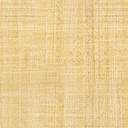 